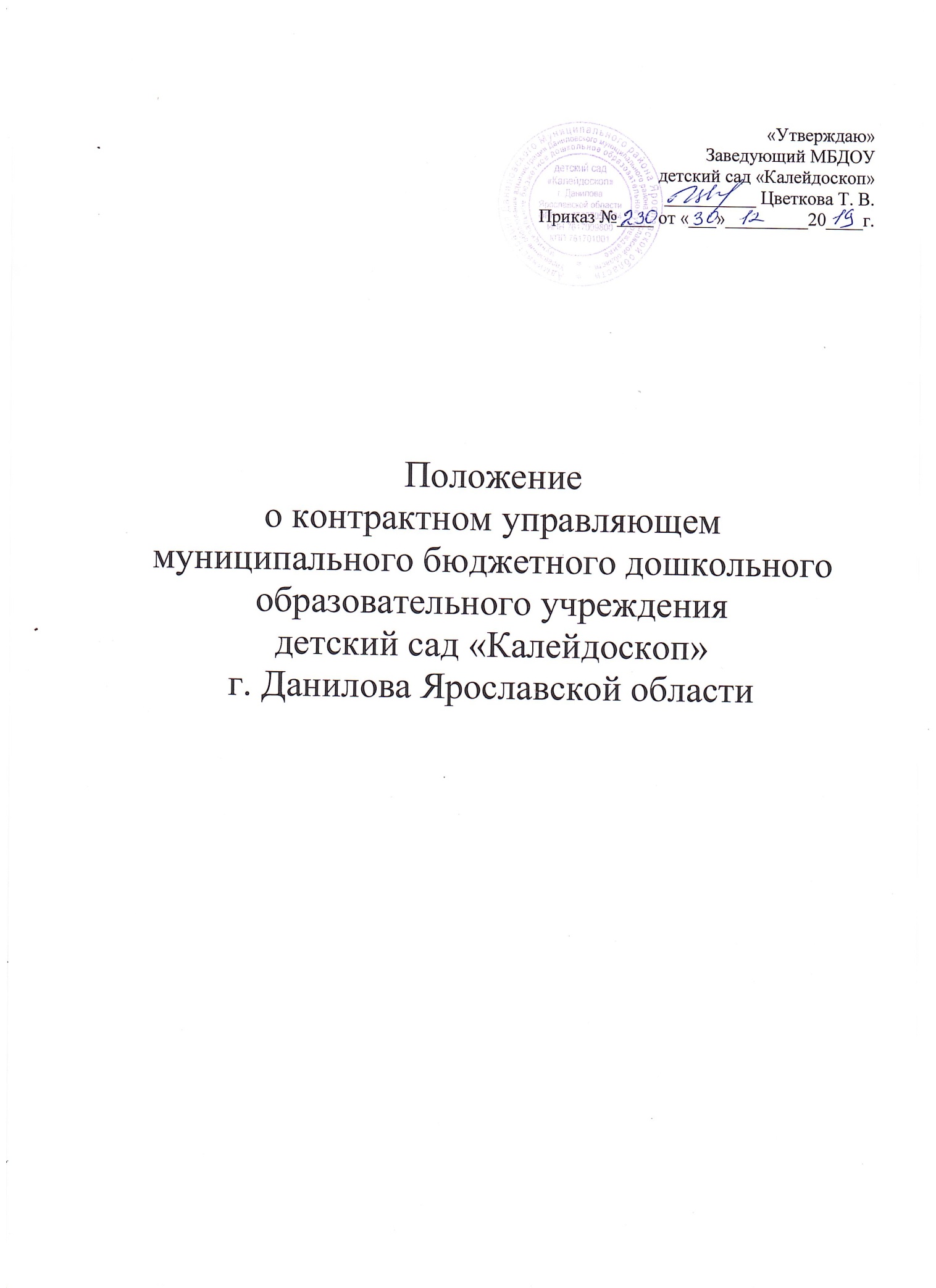 «Утверждаю»Заведующий МБДОУдетский сад «Калейдоскоп»__________ Цветкова Т. В.Приказ №____ от «___»_________20____г.Положениео контрактном управляющеммуниципального бюджетного дошкольногообразовательного учреждения детский сад «Калейдоскоп»г. Данилова Ярославской областиОбщие положенияНастоящее положение о контрактном управляющем (далее - Положение) разработано в соответствии с требованиями Федерального закона от 5 апреля 2013 г. № 44-ФЗ (с изменениями) "О контрактной системе в сфере закупок товаров, работ, услуг для обеспечения государственных и муниципальных нужд" (далее - Федеральный закон) и устанавливает правила организации деятельности контрактного управляющего при планировании и осуществлении закупок товаров, работ, услуг для обеспечения государственных/муниципальных нужд.Контрактный управляющий назначается в целях обеспечения планирования и осуществления МБДОУ детский сад «Калейдоскоп» г. Данилова Ярославской области (далее - Заказчик) закупок товаров, работ, услуг для обеспечения государственных/муниципальных нужд (далее - закупка)Заказчик, совокупный годовой объем закупок которых в соответствии с планом-графиком закупок (далее - план-график) превышает100 млн. рублей, создаѐт контрактную службу. Заказчик вправе создать контрактную службу, в случае если совокупный годовой объем закупок заказчика в соответствии с планом-графиком не превышает 100 млн. рублей.Контрактный управляющий в своей деятельности руководствуется Конституцией Российской Федерации, Федеральным законом, гражданским законодательством Российской Федерации, бюджетным законодательством Российской Федерации, нормативными правовыми актами о контрактной системе в сфере закупок товаров, работ, услуг для обеспечения государственных и муниципальных нужд, в том числе настоящим Положением, иными нормативными правовыми актами Российской Федерации, положением (регламентом) о контрактном управляющем Заказчика.Основными принципами назначения и функционирования контрактного управляющего при планировании и осуществлении закупок являются:привлечение квалифицированных специалистов, обладающих теоретическими и практическими знаниями и навыками в сфере закупок;свободный и безвозмездный доступ к информации о совершаемых контрактным управляющем действиях, направленных на обеспечение государственных и муниципальных нужд, в том числе способах осуществления закупок и их результатах;заключение контрактов на условиях, обеспечивающих наиболее эффективное достижение заданных результатов обеспечения государственных и муниципальных нужд;достижение Заказчиком заданных результатов обеспечения государственных и муниципальных нужд.Контрактный управляющий назначается Заказчиком как ответственное лицо за осуществление закупок, включая исполнение каждого контракта.Контрактный управляющий должен иметь высшее образование или дополнительное профессиональное образование в сфере закупок.Функциональные обязанности контрактного управляющего2.1. Функциональными обязанностями контрактного управляющего являются:планирование закупок;организация на стадии планирования закупок консультаций с поставщиками (подрядчиками, исполнителями) и участие в таких консультациях в целях определения состояния конкурентной среды на соответствующих рынках товаров, работ, услуг, определения наилучших технологий и других решений для обеспечения государственных и муниципальных нужд;обоснование закупок;обоснование начальной (максимальной) цены контракта;обязательное общественное обсуждение закупок;организационно-техническое обеспечение деятельности по осуществлению закупок;привлечение экспертов, экспертных организаций;подготовка и размещение в единой информационной системе в сфере закупок (далее - единая информационная система) извещения об осуществлении закупки, документации о закупках, проектов контрактов;подготовка и направление приглашений принять участие в определении поставщиков (подрядчиков, исполнителей) закрытыми способами;рассмотрение банковских гарантий и организация осуществления уплаты денежных сумм по банковской гарантии;организация заключения контракта;организация приемки поставленного товара, выполненной работы (ее результатов), оказанной услуги, а также отдельных этапов поставки товара, выполнения работы, оказания услуги (далее - отдельный этап исполнения контракта), предусмотренных контрактом, включая проведение в соответствии с Федеральным законом экспертизы поставленного товара, результатов выполненной работы, оказанной услуги, а также отдельных этапов исполнения контракта, обеспечение создания приемочной комиссии;организация оплаты поставленного товара, выполненной работы (ее результатов), оказанной услуги, отдельных этапов исполнения контракта;взаимодействие с поставщиком (подрядчиком, исполнителем) при изменении, расторжении контракта;организация включения в реестр недобросовестных поставщиков (подрядчиков, исполнителей) информации о поставщике (подрядчике, исполнителе);направление поставщику (подрядчику, исполнителю) требования об уплате неустоек (штрафов, пеней);участие в рассмотрении дел об обжаловании действий (бездействия) Заказчика и осуществление подготовки материалов длявыполнения претензионной работы.Функции и полномочия контрактного управляющегоКонтрактный управляющий осуществляет следующие функции и полномочия:при планировании закупок:а) Осуществляет планирование закупок посредством формирования, утверждения и ведения планов-графиков и подготавливает изменения в план- график закупок при необходимости в соответствии со статьей 16 Федерального закона;б) размещает план-график закупок в единой информационной системе в соответствии со статьей 16 Федерального закона;при определении поставщиков (подрядчиков, исполнителей):а) выбирает способ определения поставщика (подрядчика, исполнителя);б) уточняет в рамках обоснования закупки начальную (максимальную) цену контракта и ее обоснование в извещениях об осуществлении закупок, приглашениях принять участие в определении поставщиков (подрядчиков, исполнителей) закрытыми способами, документации о закупке;в) уточняет в рамках обоснования закупки начальную (максимальную) цену контракта, заключаемого с единственным поставщиком (подрядчиком, исполнителем);г) осуществляет подготовку извещений об осуществлении закупок, документации о закупках (за исключением описания объекта закупки), проектов контрактов, изменений в извещения об осуществлении закупок, в документацию о закупках, приглашения принять участие в определении поставщиков (подрядчиков, исполнителей) закрытыми способами;д) осуществляет подготовку протоколов заседаний комиссий по осуществлению закупок на основаниях решений, принятых членами комиссии по осуществлению закупок;е) организует подготовку описания объекта закупки в документации о закупке;ж) осуществляет организационно-техническое обеспечение деятельности комиссий по осуществлению закупок, в том числе обеспечивает проверку:соответствия требованиям, установленным в соответствии с законодательством Российской Федерации к лицам, осуществляющим поставку товара, выполнение работы, оказание услуги, являющихся объектом закупки;не проведения ликвидации участника закупки - юридического лица и отсутствия решения арбитражного суда о признании участника закупки - юридического лица или индивидуального предпринимателя несостоятельным (банкротом) и об открытии конкурсного производства;не приостановления деятельности участника закупки в порядке, установленном Кодексом Российской Федерации об административных правонарушениях, на дату подачи заявки на участие в закупке;отсутствие у участника закупки недоимки по налогам, сборам, задолженности по иным обязательным платежам в бюджеты бюджетной системы Российской Федерации (за исключением сумм на которые предоставлены отсрочка, рассрочка, инвестиционный налоговый кредит в соответствии с законодательством Российской Федерации о налогах и сборах которые реструктурированы в соответствии с законодательством Российской Федерации,   по которым имеется вступившее в законную силу решение суда о признании обязанности заявителя по уплате этих сумм исполненной или которые признаны безнадежными к взысканию в соответствии с законодательством Российской Федерации о налогах и сборах) за прошедший календарный год, размер которых превышает двадцать пять процентов балансовой стоимости активов участника закупки, по данным бухгалтерской отчетности за последний отчетный период. Участник закупки считается соответствующим установленному требованию в случае, если им в установленном порядке подано заявление об обжаловании указанной недоимки, задолженности и решение по такому заявлению на дату рассмотрения заявки на участие в определении поставщика (подрядчика, исполнителя) не принято;отсутствия у участника закупки - физического лица либо у руководителя, членов коллегиального исполнительного органа, лица, исполняющего функции единоличного исполнительного органа, или главного бухгалтера юридического лица - участника закупки судимости за преступления в сфере экономики и (или) преступления, предусмотренные статьями 289, 290, 291, 291.1 Уголовного кодекса Российской Федерации (за исключением лиц, у которых такая судимость погашена или снята), а также неприменение в отношении указанных физических лиц наказания в виде лишения права занимать определенные должности или заниматься определенной деятельностью, которые связаны с поставкой товара, выполнением работы, оказанием услуги, являющихся объектом осуществляемой закупки, и административного наказания в виде дисквалификации;устанавливает, что участник закупки - юридическое лицо, которое в течение двух лет до момента подачи заявки на участие в закупке не было привлечено к административной ответственности за совершение административного правонарушения, предусмотренного статьей 19.28 Кодекса Российской Федерации об административных правонарушенияхобладания участником закупки исключительными правами на результаты интеллектуальной деятельности, если в связи с исполнением контракта заказчик приобретает права на такие результаты, за исключением случаев заключения контрактов на создание произведений литературы или искусства, исполнения, на финансирование проката или показа национального фильма;на отсутствие между участником закупки и заказчиком конфликта интересов в соответствии с п.9 части 1 статьи 31 Федерального закона;устанавливает, что участник закупки не является оффшорной компанией;-отсутствия у участника закупки ограничений для участия в закупках, установленных законодательством Российской Федерации;соответствия дополнительным требованиям, устанавливаемым в соответствии с частью 2 статьи 31 Федерального закона;з) обеспечивает привлечение на основе контракта специализированной организации для выполнения отдельных функций по определению поставщика;и) обеспечивает при определении поставщиков (подрядчиков, исполнителей), за исключением случая, если закупки осуществляются у единственного поставщика (подрядчика, исполнителя), предоставление учреждениям и предприятиям уголовно-исполнительной системы преимущества в отношении предлагаемых ими цены контракта, суммы цен единиц товара, работы, услуги в размере до пятнадцати процентов в установленном Правительством Российской Федерации порядке и в соответствии   с    утвержденными    Правительством    Российской Федерации перечнями товаров, работ, услуг. Информация о предоставлении таких преимуществ указывается в извещениях об осуществлении закупок и документации о закупках в отношении товаров, работ, услуг, включенных в указанные перечни. В случае, если победителем определения поставщика (подрядчика, исполнителя) признано учреждение или предприятие уголовно- исполнительной системы, контракт заключается с учетом преимущества в отношении предложенных им цены контракта, суммы цен единиц товара, работы, услуги, но не выше начальной (максимальной) цены контракта, указанной в извещении об осуществлении закупки;к) размещает в единой информационной системе или до ввода в эксплуатацию указанной системы на официальном сайте Российской Федерации в информационно-телекоммуникационной сети "Интернет" для размещения информации о размещении заказов на поставки товаров, выполнение работ, оказание услуг извещения об осуществлении закупок, документацию о закупках и проекты контрактов, протоколы, предусмотренные Федеральным законом;л) обеспечивает при определении поставщиков (подрядчиков, исполнителей), за исключением случая, если закупки осуществляются у единственного поставщика (подрядчика, исполнителя), предоставление преимущества организациям инвалидов в отношении предлагаемых ими цены контракта, суммы цен единиц товара, работы, услуги в размере до пятнадцати процентов в установленном Правительством Российской Федерации порядке и в соответствии с утвержденными Правительством Российской Федерации перечнями товаров, работ, услуг. Информация о предоставлении таких преимуществ указывается в извещениях об осуществлении закупок и документации о закупках в отношении товаров, работ, услуг, включенных в указанные перечни. В случае, если победителем определения поставщика (подрядчика, исполнителя) признана организация инвалидов, контракт заключается с учетом преимущества в отношении предложенных победителем цены контракта, суммы цен единиц товара,работы, услуги, но не выше начальной (максимальной) цены контракта, указанной в извещении об осуществлении закупки;м) осуществляет закупки у субъектов малого предпринимательства, социально ориентированных некоммерческих организаций в объеме не менее чем двадцать пять процентов совокупного годового объема закупок, в соответствие со статьей 30 Федерального закона.н) публикует извещение об осуществлении закупок в любых средствах массовой информации или размещает это извещение на сайтах в информационно-телекоммуникационной сети "Интернет" при условии, что такое опубликование или такое размещение осуществляется наряду с предусмотренным Федеральным законом размещением;о) подготавливает и направляет в письменной форме или в форме электронного документа разъяснения положений документации о закупке;п) осуществляет хранение конвертов с заявками на участие в открытом аукционе, не допуская повреждение этих конвертов до момента вскрытия конвертов с заявками на участие в открытом конкурсе в соответствии с настоящим Федеральным законом; обеспечивает сохранность конвертов с заявками на участие в закупках, защищенность, неприкосновенность и конфиденциальность поданных в форме электронных документов заявок на участие в закупках и обеспечивает рассмотрение содержания заявок на участие в закупках только после вскрытия конвертов с заявками на участие в закупках или открытия доступа к поданным в форме электронных документов заявкам на участие в закупках;р) предоставляет возможность всем участникам закупки, подавшим заявки на участие в закупке, или их представителям присутствовать при вскрытии конвертов с заявками на участие в закупке и (или) открытии доступа к поданным в форме электронных документов заявкам на участие в закупке;с) обеспечивает возможность в режиме реального времени получать информацию об открытии доступа к поданным в форме электронных документов заявкам на участие в закупке;т) обеспечивает осуществление аудиозаписи вскрытия конвертов с заявками на участие в закупках и (или) открытия доступа к поданным в форме электронных документов заявкам на участие в закупках; предоставляет участникам открытого конкурса, присутствующим при вскрытии конвертов с заявками на участие в открытом конкурсе, право на осуществление аудио- и видеозаписи вскрытия таких конвертов.у) обеспечивает хранение в сроки, установленные законодательством, протоколов, составленных в ходе проведения закупок, заявок на участие в закупках, документации о закупках, изменений, внесенных в документацию о закупках, разъяснений положений документации о закупках и аудиозаписи вскрытия конвертов с заявками на участие в закупках и (или) открытия доступа к поданным в форме электронных документов заявкам на участие в закупках;ф) привлекает экспертов, экспертные организации;х) обеспечивает согласование применения закрытых способов определения поставщиков (подрядчиков, исполнителей) в порядке,установленном федеральным органом исполнительной власти по регулированию контрактной системы в сфере закупок, в соответствии с частью 3 статьи 84 Федерального закона;ц) обеспечивает направление необходимых документов для заключения контракта с единственным поставщиком (подрядчиком, исполнителем) по результатам несостоявшихся процедур определения поставщика в установленных Федеральным законом случаях в соответствующие органы, определенные пунктами 24 и 25 части 1 статьи 93 Федерального закона;ч) обосновывает в документально оформленном отчете невозможность или нецелесообразность использования иных способов определения поставщика (подрядчика, исполнителя), а также цену контракта и иные существенные условия контракта в случае осуществления закупки у единственного поставщика (подрядчика, исполнителя) для заключения контракта;ш) обеспечивает заключение контрактов;щ) организует включение в реестр недобросовестных поставщиков (подрядчиков, исполнителей) информации об участниках закупок, уклонившихся от заключения контрактов;при исполнении, изменении, расторжении контракта:а) обеспечивает приемку поставленного товара, выполненной работы (ее результатов), оказанной услуги, а также отдельных этапов поставки товара, выполнения работы, оказания услуги;б) организует оплату поставленного товара, выполненной работы (ее результатов), оказанной услуги, а также отдельных этапов исполнения контракта;в) взаимодействует с поставщиком (подрядчиком, исполнителем) при изменении, расторжении контракта, применяет меры ответственности, в том числе направляет поставщику (подрядчику, исполнителю) требование об уплате неустоек (штрафов, пеней) в случае просрочки исполнения поставщиком (подрядчиком, исполнителем) обязательств (в том числе гарантийного обязательства), предусмотренных контрактом, а также в иных случаях неисполнения или ненадлежащего исполнения поставщиком (подрядчиком, исполнителем) обязательств, предусмотренных контрактом, совершает иные действия в случае нарушения поставщиком (подрядчиком, исполнителем) условий контракта;г) организует проведение экспертизы поставленного товара, выполненной работы, оказанной услуги, привлекает экспертов, экспертные организации;д) в случае необходимости обеспечивает создание приемочной комиссии не менее чем из пяти человек для приемки поставленного товара, выполненной работы или оказанной услуги, результатов отдельного этапа исполнения контракта;е) подготавливает документ о приемке результатов отдельного этапа исполнения контракта, а также поставленного товара, выполненной работы или оказанной услуги;ж) размещает в единой информационной системе или до ввода вэксплуатацию	указанной	системы	на	официальном	сайте		Российской Федерации в информационно-телекоммуникационной сети "Интернет" для размещения	информации	о	размещении		заказов	на	поставки	товаров, выполнение работ, оказание услуг отчет, содержащий информацию об исполнении контракта, о соблюдении промежуточных и окончательных сроков исполнения контракта, о ненадлежащем исполнении контракта (с указанием допущенных нарушений) или о неисполнении контракта и о санкциях, которые применены в связи с нарушением условий контракта или его неисполнением, об изменении или о расторжении контракта в ходе его исполнения, информацию		об изменении	контракта или	о	расторжении контракта, за исключением сведений, составляющих государственную тайну;                                                                                                                                                                                                                                        з) организует включение в реестр недобросовестных поставщиков (подрядчиков,	исполнителей)		информации	о	поставщике	(подрядчике, исполнителе), с которым контракт был расторгнут по решению суда или всвязи с односторонним отказом Заказчика от исполнения контракта;и) составляет и размещает в единой информационной системе отчет об объеме закупок у субъектов малого предпринимательства, социально ориентированных некоммерческих организаций;к) организует включение в реестр контрактов, заключенных заказчиками, информации о контрактах, заключенных заказчиками.Контрактный управляющий осуществляет иные полномочия, предусмотренные Федеральным законом, в том числе:организует в случае необходимости консультации с поставщиками (подрядчиками, исполнителями) и участвует в таких консультациях в целях определения состояния конкурентной среды на соответствующих рынках товаров, работ, услуг, определения наилучших технологий и других решений для обеспечения государственных и муниципальных нужд;организует обязательное общественное обсуждение закупки товара, работы или услуги, по результатам которого в случае необходимости осуществляет подготовку изменений для внесения в планы закупок, планы- графики, документацию о закупках или обеспечивает отмену закупки;принимает участие в утверждении требований к закупаемым Заказчиком отдельным видам товаров, работ, услуг (в том числе предельным ценам товаров, работ, услуг) и (или) нормативным затратам на обеспечение функций Заказчика и размещает их в единой информационной системе;участвует в рассмотрении дел об обжаловании действий (бездействия) Заказчика, в том числе обжаловании результатов определения поставщиков (подрядчиков, исполнителей), и осуществляет подготовку материалов для осуществления претензионной работы;разрабатывает проекты контрактов Заказчика;осуществляет проверку банковских гарантий, поступивших в качестве обеспечения исполнения контрактов, на соответствие требованиям Федерального закона;информирует в случае отказа Заказчика в принятии банковской гарантии об этом лицо, предоставившее банковскую гарантию, с указанием причин, послуживших основанием для отказа;организует осуществление уплаты денежных сумм по банковской гарантии в случаях, предусмотренных Федеральным законом;организует возврат денежных средств, внесенных в качестве обеспечения исполнения заявок или обеспечения исполнения контрактов.В целях реализации функций и полномочий, указанных в настоящем Положении, контрактный управляющий обязан соблюдать обязательства и требования, установленные Федеральным законом, в том числе:не допускать разглашения сведений, ставших ему известные в ходе проведения процедур определения поставщика (подрядчика, исполнителя), кроме случаев, прямо предусмотренных законодательством Российской Федерации;не проводить переговоров с участниками закупок до выявления победителя определения поставщика (подрядчика, исполнителя), кроме случаев, прямо предусмотренных законодательством Российской Федерации;привлекать в случаях, в порядке и с учетом требований, предусмотренных действующим законодательством Российской Федерации, в том числе Федеральным законом, к своей работе экспертов, экспертные организации.При централизации закупок в соответствии со статьей 26 Федерального закона контрактный управляющий осуществляет функции и полномочия, предусмотренные настоящим Положением не переданные соответствующему уполномоченному органу, уполномоченному учреждению, которые осуществляют полномочия на определение поставщиков (подрядчиков, исполнителей).Ответственность контрактного управляющегоЛюбой участник закупки, а также осуществляющие общественный контроль общественные объединения, объединения юридических лиц в соответствии с законодательством Российской Федерации имеют право обжаловать в судебном порядке или в порядке, установленном Федеральным законом, в контрольный орган в сфере закупок действия (бездействие) контрактного управляющего, если такие действия (бездействие) нарушают права и законные интересы участника закупки. Контрактный управляющий несет ответственность:Контрактный управляющий несет ответственность:За правонарушения, совершенные в процессе осуществления своей деятельности, - в пределах, определенных действующим административным, уголовным, гражданским законодательством Российской Федерации.4.2.3. Контрактный управляющий несет персональную ответственность за соблюдение требований, установленных законодательством РФ о контрактной системе в сфере закупок и нормативными правовыми актами, регулирующими отношения, касающиеся: планирования закупок товаров,работ,	услуг;	определения	поставщиков	(подрядчиков, исполнителей);заключения контракта (договора);особенностей исполнения контрактов (договоров);мониторинга закупок товаров, работ, услуг; аудита в сфере закупок товаров, работ, услуг; контроля за соблюдением законодательства.